which Hike are you registering for?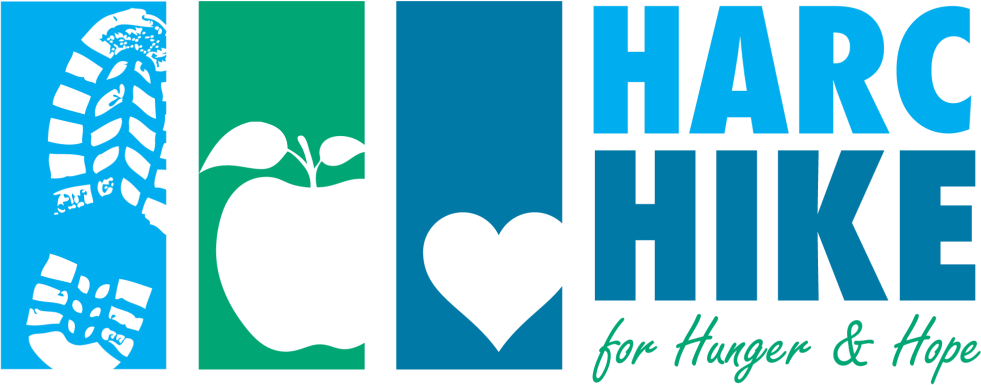 Registration for CHALLENGE HIKE: May 13, 2023miles on the Appalachian Trail in Maryland $50 if you raise $200 in donations, OR $250 to bypass fundraisingA special Challenge Hike t-shirtis included with registration.Registration for MAIN HIKE: June 10, 2023 Individual RegistrationIncludes 1 event t-shirt 2.5 mile Hike: $40 ($50 after May 21) 6.3 mile Hike: $50 ($60 after May 21) 13 mile Hike: $60 ($70 after May 21) Family Registration (2 adults plus all children)Includes 1 event t-shirt 2.5 mile Hike: $65 ($75 after May 21) 6.3 mile Hike: $85 ($95 after May 21) 13 mile Hike: $105 ($115 after May 21)Name(s): 	Address:E-mail:	Phone: 	House of Worship/Organization (if applicable): 	Youth Teams: Contact HARC for registration info.T-shirts: Please indicate the number of each size t-shirt you want. One (1) t-shirt is included with your registration. Deadline for guaranteed t-shirt for Main Hike is May 21. Please include $18 for EACHadditional t-shirt.	Youth M 	Youth L 	S 	M 	L 	XL 	XXLEach hiker will need to complete and sign a Liability & Release Agreement prior to the start of the hike. Please see back of this form.Any children under the age of 18 MUST be accompanied by an adult, and a parent or guardianmust sign a Liability & Release Agreement for children under 18. Please see back of this form.Runners are encouraged, but please note this is NOT a timed event.Complete this form and return with payment to:HARC, P.O. Box 1158, Hagerstown, MD 21741-1158You can register online at www.harccoalition.org/hikeEach hiker MUST complete and sign this Liability& Release Agreement prior to the start of the hike.Any children under the age of 18 MUST beaccompanied by an adult, and a parent or guardian must sign this Liability & Release Agreement for children under 18.LIABILITY & RELEASE AGREEMENTI for myself or my child, our executors, administrators, and assignees do hereby release and discharge the Hagerstown Area Religious Council, Shepherd’s Spring Camp &Retreat Center, all other organizers of this event, and all other sponsors and organizers of all claims and damages, actions whatsoever in any manner arising out of my/mychild’s participation in said athletic event. I attest and verify that I have full knowledge of the risks involved in this event and I am/my child is physically fit to participate in this event.Further, I hereby grant full permission to any and all of the foregoing to use my/mychild’s name, photographs, videotapes, motion pictures, recordings or any other record of this event for any legitimate purpose without compensation or remuneration.Participant Signature (parent/guardian must sign for participants under 18):	Date 	Participant Name (please print)Complete this form and return with payment to:HARC, P.O. Box 1158, Hagerstown, MD 21741-1158You can register online at www.harccoalition.org/hike